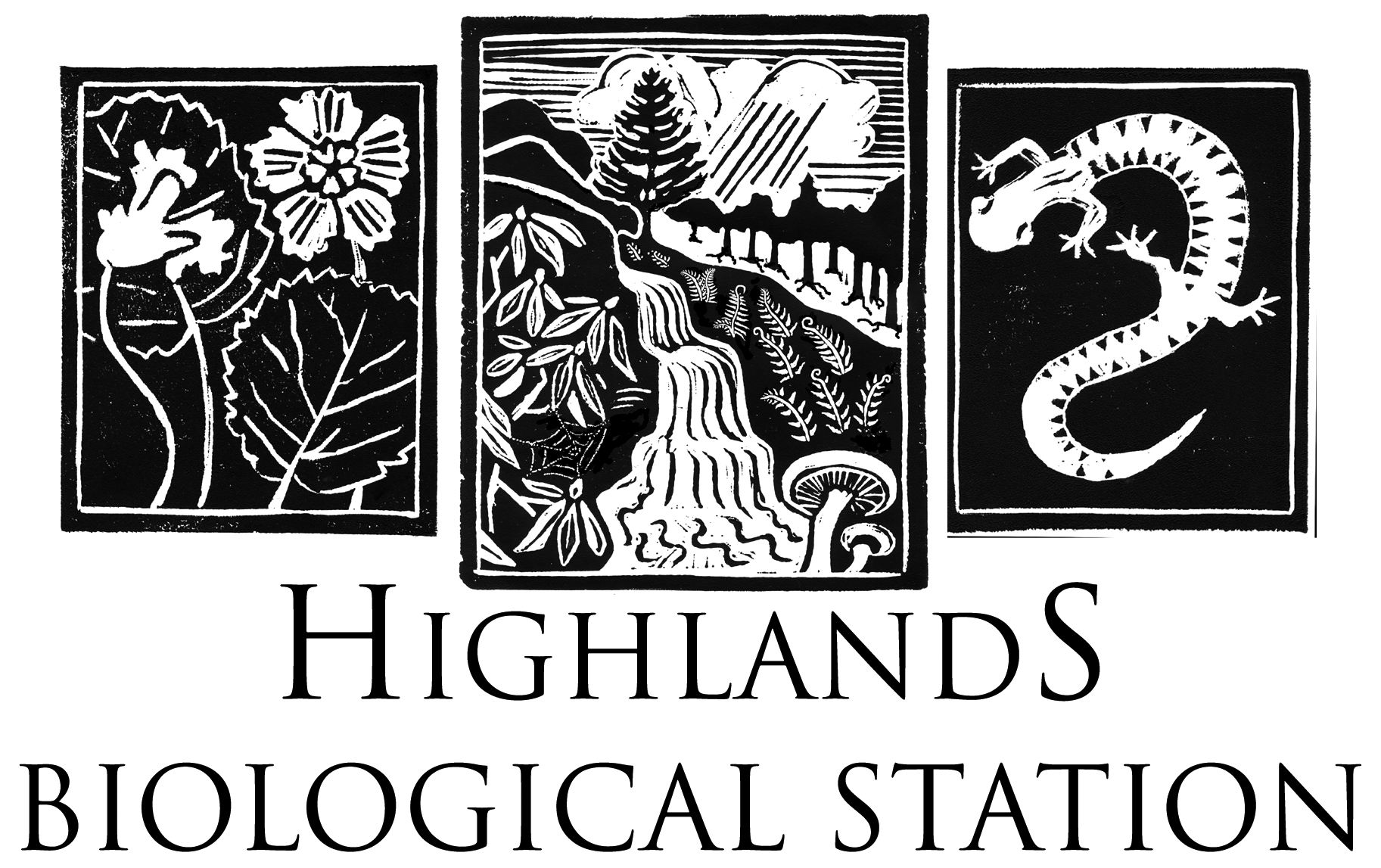 Highlands Biological StationInstitutional Animal Care and Use CommitteeAdverse Event/Protocol Deviation Report ANIMAL WELFARE OBLIGATION:  All individuals participating in WCU animal care and use activities are obligated to assure animal well-being for all animals engaged in such activities.  If an adverse event/unanticipated event occurs, the individual having knowledge of the event is obligated to report or assure a report of the adverse event/unanticipated event has been reported to the HBS IACUC.  Return the completed form to costa@wcu or jlove@wcu.eduADMINISTRATIVE INFORMATIONPrincipal Investigator:	     Department:       				HBS IACUC #:       Study Title:       Reporting Individual Information:Reporting Individual:	     Phone Number:	     Email Address:		     Reporting Individual Information:Date of event:       Time of event:	       Date and time the event was discovered:       Location of animals:      Event Narrative:  Briefly describe the event involving animals:       Was IACUC veterinary staff contacted?  If so, when?      CORRECTIVE ACTIONSWhat actions were taken to address/correct/resolve the problem/event?       What actions are being implemented to minimize the likelihood of recurrence of the problem/event in the future?       Does this problem/event necessitate revision of the protocol?Yes.  If yes, after submitting this form, please submit an Amendment and revised protocol to the IACUCNo.  If no, please explain the rationale.       By submitting this request, the Principal Investigator (and responsible faculty member if the PI is a student) I declare that I have reviewed this report which provides a complete and accurate description of the event and that upon receipt of the IACUC’s review, I will fully and immediately implement any corrective actions required by the HBS IACUC.The parties (the IACUC, the Principal Investigator, and responsible faculty member if the PI is a student) have agreed to conduct this application process by electronic means, and this application is signed electronically by the Principal Investigator and by the responsible faculty member if a student is the PI.My name and email address together constitute the symbol and/or process I have adopted with the intent to sign this application, and my name and email address, set out below, thus constitute my electronic signature to this application.Date				PI Name					PI Email AddressResponsible Faculty Name if PI is a Student	Responsible Faculty Email Address if PI is a Student